Голові житлової комісії з обліку внутрішньо переміщених осіб та  надання  житлових приміщень для тимчасового проживання внутрішньо переміщеним особам___________________________________________________
                      (найменування органу, до якого подається заява)
___________________________________________________
                      (прізвище, ім’я та по батькові)проставляється позначка від кого:                                                  заявник або
                                                  уповноважений представник)
___________________________________________________
               (прізвище, ім’я та по батькові заявника/уповноваженого представника)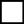 Про взяття на облік*:__________________________________________________
(прізвище, ім’я та по батькові суб’єкта звернення)Документ, що посвідчує особу та підтверджує громадянство України,____________________________________________виданий ____________________________________________
___________________________________________________Реєстраційний номер облікової картки платника податків** ___________________________________________________Адреса, за якою може здійснюватися офіційне листування або вручення офіційної кореспонденції, та контактний номер телефону ___________________________________________________
___________________________________________________
___________________________________________________(фактичне місце проживання/перебування)ЗАЯВА
про взяття на облік внутрішньо переміщених осіб, які потребують надання житлового приміщення для тимчасового проживання з фонду житла для тимчасового проживання внутрішньо переміщених осібПрошу взяти мене на облік внутрішньо переміщених осіб, які потребують надання житлового приміщення для тимчасового проживання з фонду житла для тимчасового проживання внутрішньо переміщених осіб, та надати мені житлове приміщення на умовах договору наймання житлового приміщення з фонду житла для тимчасового проживання внутрішньо переміщених осіб на сім’ю у складі ___ осіб:Про себе повідомляю, що я є внутрішньо переміщеною особою (довідка
від ____ _______________ 20___ р. № ___________________________, видана
_____________________________________________________________________________).Адреса фактичного місця проживання/перебування: ______________________________
на житловій площі _______________________________________________________________.(приватній, гуртожитку, службовій, орендованій)Наявність у будь-кого з членів сім’ї у власності житлового приміщення/частини житлового приміщення, придатного для проживання, розташованого в інших регіонах, ніж тимчасово окуповані території у Донецькій і Луганській областях, Автономній Республіці Крим і м. Севастополі, та в населених пунктах, розташованих на лінії зіткнення (розмежування):Наявність у власності внутрішньо переміщеної особи або будь-кого з членів її сім’ї житлового приміщення/частини житлового приміщення, розташованого в інших регіонах, ніж тимчасово окуповані території у Донецькій і Луганській областях, Автономній Республіці Крим і м. Севастополі, та в населених пунктах, розташованих на лінії зіткнення (розмежування), у районі проведення антитерористичної операції, здійснення заходів із забезпечення національної безпеки і оборони, відсічі та стримування збройної агресії Російської Федерації у Донецькій і Луганській областях, яке зруйноване або непридатне для проживання внаслідок збройної агресії Російської Федерації:Я, _____________________________________________, даю згоду на обробку моїх персональних даних/персональних даних особи, від імені якої подається заява, відповідно до Закону України “Про захист персональних даних”.__________* Заповнюється уповноваженим представником.** Не зазначається фізичними особами, які через свої релігійні переконання відмовляються від прийняття реєстраційного номера облікової картки платника податків, повідомили про це відповідному територіальному органу ДФС і мають відмітку в паспорті громадянина України.Заповнюється адміністратором:«______»____________ 2020 р.                Реєстраційний номер заяви____________        (дата надходження заяви)_________________________                                                                                                                                      ______________________________________                                (підпис)                                                                          (ініціали, призвище адміністратора)Голові житлової комісії з обліку внутрішньо переміщених осіб та  надання  житлових приміщень для тимчасового проживання внутрішньо переміщеним особамВійськово-цивільної адміністрації м. Авдіївка Донецької області _______________________
                      (найменування органу, до якого подається заява)
___________________________________________________
                      (прізвище, ім’я та по батькові)проставляється позначка від кого:                                                  заявник або
                                                  уповноважений представник)
_Іванов Сергій Олексійович ________________________
               (прізвище, ім’я та по батькові заявника/уповноваженого представника)Про взяття на облік*:__________________________________________________
(прізвище, ім’я та по батькові суб’єкта звернення)Документ, що посвідчує особу та підтверджує громадянство України,_ паспорт  ВТ 234567__________________ _______виданий _Авдіївським МВ УМВС України в Донецької
_01.10.2000_________________________________________Реєстраційний номер облікової картки платника податків** ____3741453461_____________________________________Адреса, за якою може здійснюватися офіційне листування або вручення офіційної кореспонденції, та контактний номер телефону  050 122 23 24_м. Авдіївка, вул. Воробйова, буд. 57, кв_414 ___________(фактичне місце проживання/перебування)ЗАЯВА
про взяття на облік внутрішньо переміщених осіб, які потребують надання житлового приміщення для тимчасового проживання з фонду житла для тимчасового проживання внутрішньо переміщених осібПрошу взяти мене на облік внутрішньо переміщених осіб, які потребують надання житлового приміщення для тимчасового проживання з фонду житла для тимчасового проживання внутрішньо переміщених осіб, та надати мені житлове приміщення на умовах договору наймання житлового приміщення з фонду житла для тимчасового проживання внутрішньо переміщених осіб на сім’ю у складі _3__ осіб:Про себе повідомляю, що я є внутрішньо переміщеною особою (довідка
від _01___ квітня____ 2015_ р. № _1458-5000187919_, видана
____Управлінням соціального захисту населення військово-цивільної адміністрації м. Авдіївка Донецької області ________________________________Адреса фактичного місця проживання/перебування: __м. Авдіївка, вул. Воробйова буд.57, кв.414 ___________________________________________________________________
на житловій площі _____________орендованій _______________________________________(приватній, гуртожитку, службовій, орендованій)Наявність у будь-кого з членів сім’ї у власності житлового приміщення/частини житлового приміщення, придатного для проживання, розташованого в інших регіонах, ніж тимчасово окуповані території у Донецькій і Луганській областях, Автономній Республіці Крим і м. Севастополі, та в населених пунктах, розташованих на лінії зіткнення (розмежування):Наявність у власності внутрішньо переміщеної особи або будь-кого з членів її сім’ї житлового приміщення/частини житлового приміщення, розташованого в інших регіонах, ніж тимчасово окуповані території у Донецькій і Луганській областях, Автономній Республіці Крим і м. Севастополі, та в населених пунктах, розташованих на лінії зіткнення (розмежування), у районі проведення антитерористичної операції, здійснення заходів із забезпечення національної безпеки і оборони, відсічі та стримування збройної агресії Російської Федерації у Донецькій і Луганській областях, яке зруйноване або непридатне для проживання внаслідок збройної агресії Російської Федерації:Я, _Іванов Сергій Олексійович____________________________, даю згоду на обробку моїх персональних даних/персональних даних особи, від імені якої подається заява, відповідно до Закону України “Про захист персональних даних”.__________* Заповнюється уповноваженим представником.** Не зазначається фізичними особами, які через свої релігійні переконання відмовляються від прийняття реєстраційного номера облікової картки платника податків, повідомили про це відповідному територіальному органу ДФС і мають відмітку в паспорті громадянина України.Заповнюється адміністратором:«______»____________ 2020 р.                Реєстраційний номер заяви____________        (дата надходження заяви)_________________________                                                                                                                                      ______________________________________                                (підпис)                                                                          (ініціали, призвище адміністратора)Порядковий номерПрізвище, ім’я та по батьковіРодинні стосункиДата народженняСерія, номер паспорта або свідоцтва про народження, реєстраційний номер облікової картки платника податків*Серія, номер паспорта або свідоцтва про народження, реєстраційний номер облікової картки платника податків*Дата і номер довідки про взяття на облік внутрішньо переміщеної особи (за наявності)Посада, найменування підприємства, установи, організаціїПосада, найменування підприємства, установи, організації Так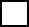  Ні Так Ні______________
(дата)_________________________
(підпис повнолітнього члена сім’ї)_______________________
(прізвище, ім’я та по батькові)______________
(дата)_________________________
(підпис заявника/
уповноваженого представника)________________________
(прізвище, ім’я та по батькові)Порядковий номерПрізвище, ім’я та по батьковіРодинні стосункиДата народженняСерія, номер паспорта або свідоцтва про народження, реєстраційний номер облікової картки платника податків*Серія, номер паспорта або свідоцтва про народження, реєстраційний номер облікової картки платника податків*Дата і номер довідки про взяття на облік внутрішньо переміщеної особи (за наявності)Посада, найменування підприємства, установи, організаціїПосада, найменування підприємства, установи, організації11Іванов Сергій Олексійовиччоловік16.03. 1974ВТ 234567№33414534701.04.201501.04.201501.04.2015АпаратникПРАТ «АКХЗ»22Іванова Лідія Вікторівнадружина17.05.1976ВА 425354№33512456701.04.201501.04.201501.04.2015Продавець, магазину«Хвиля»33Іванова Антоніна Сергіївнадочка25.09.2007І-НО 239728№45678912301.04.201501.04.201501.04.2015Учениця ЗОШ №6 Так Ні Так Ні___01.10.2020_________
(дата)_________________________
(підпис повнолітнього члена сім’ї)    Іванов С.О. _____________________
(прізвище, ім’я та по батькові)___01.10.2020_________
                (дата)_________________________
(підпис заявника/
уповноваженого представника)     Іванова Л.В. _____________________
(прізвище, ім’я та по батькові)